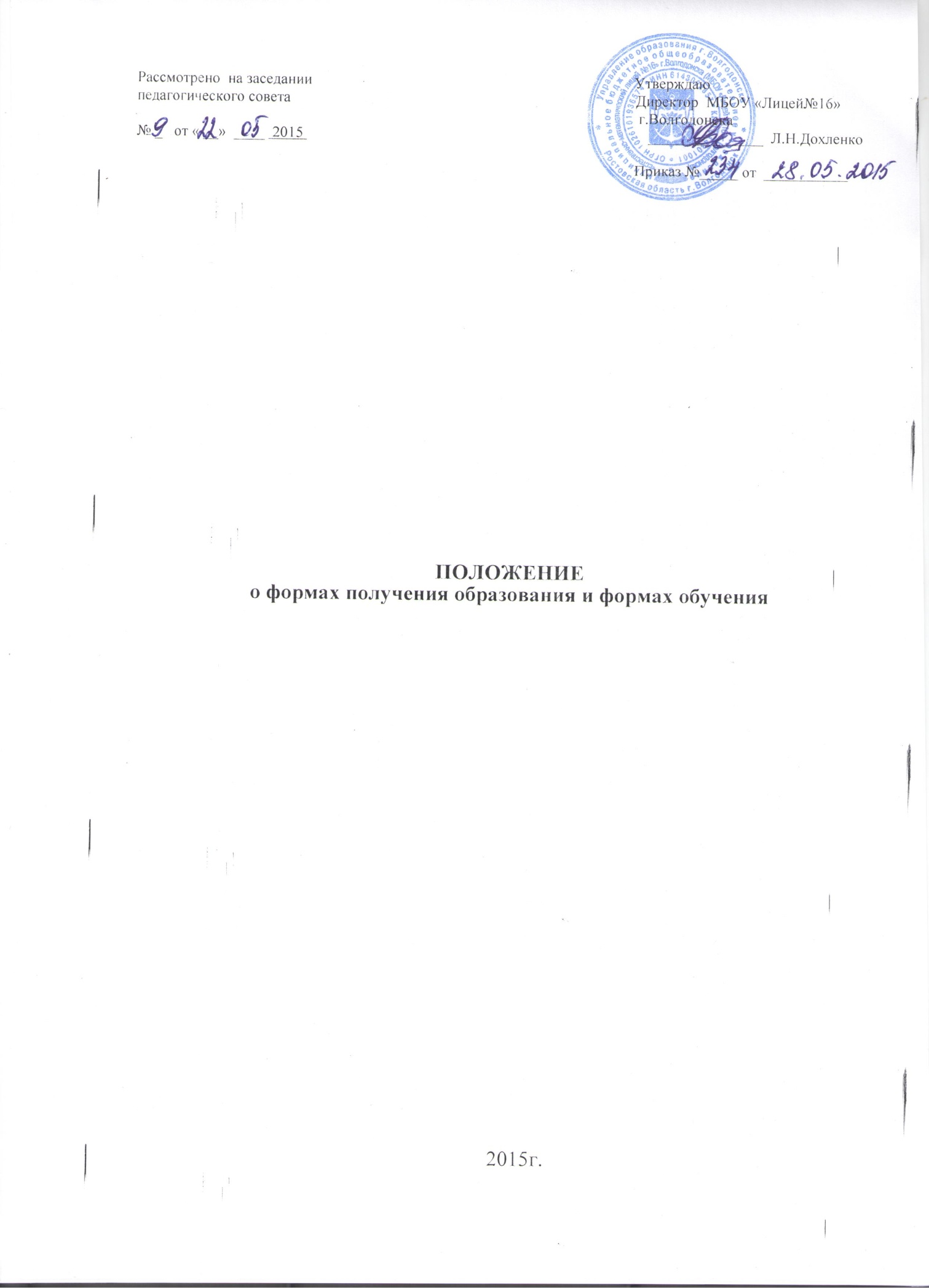 Общие положенияНастоящее Положение о формах получения образования и формах обучения в разработано в соответствии со ст. 17 ч. 3, ст. 44 Федерального закона «Об образовании в Российской Федерации» № 273-ФЗ от 29.12.2012 года.Настоящее Положение регулирует деятельность МБОУ «Лицей №16» г.Волгодонска, реализующего общеобразовательные программы начального общего, основного общего и среднего общего образования по организации образовательного процесса в различных формах получения общего образования гражданами.Формы получения образования и формы обученияОбразование может быть получено:в организации, осуществляющей образовательную деятельность;вне организаций, осуществляющих образовательную деятельность (в форме семейного образования и самообразования).Обучение в МБОУ «Лицей №16» г.Волгодонска с учетом потребностей, возможностей личности и в зависимости от объёма обязательных занятий педагогического работника с обучающимися осуществляется в очной, очно-заочной или заочной форме.Допускается сочетание различных форм получения образования и форм обучения.Форма получения общего образования и форма обучения по конкретной основной общеобразовательной программе определяются родителями (законными представителями) несовершеннолетнего обучающегося. При выборе родителями (законными представителями) несовершеннолетнего обучающегося формы получения общего образования и формы обучения учитывается мнение ребенка.2.4 Возможность освоения общеобразовательных программ в различных формах предоставляется на всех ступенях общего образования в целях создания вариативной образовательной среды, обеспечивающей благоприятные условия для разностороннего развития обучающихся в соответствии с их интересами и способностями.Для всех форм получения общего образования в пределах конкретной основной общеобразовательной программы действует единый федеральный государственный образовательный стандарт.2.6 МБОУ «Лицей №16» г.Волгодонска создает условия для реализации гражданами гарантированного государством права на получение общего образования.2.7. МБОУ «Лицей №16» г.Волгодонска несет ответственность перед обучающимися, их родителями (законными представителями) и учредителем за качество образования и его соответствие федеральным государственным стандартам, за адекватность применяемых форм, методов и средств организации образовательного процесса возрастным психофизиологическим особенностям, способностям, интересам обучающихся, требованиям охраны их жизни и здоровья.Общие требования к организации образовательного процессаОбучение в различных формах получения общего образования организуется в соответствии с основными общеобразовательными программами начального общего, основного общего и среднего общего образования, обеспечивающими реализацию федерального государственного образовательного стандарта с учетом образовательных потребностей и запросов обучающихся.Основные общеобразовательные программы включают в себя учебный план, рабочие программы учебных курсов, предметов, дисциплин (модулей) и другие материалы, обеспечивающие духовно нравственное развитие, воспитание и качество подготовки обучающихся.При освоении основных общеобразовательных программ начального общего, основного общего, среднего общего образования в формах, предусмотренных настоящим Положением, совершеннолетний гражданин или его родители (законные представители) несовершеннолетнего обучающегося должны быть ознакомлены с настоящим Положением, учебным планом, программами учебных предметов, требованиями федерального государственного образовательного стандарта, нормами оценки знаний обучающегося по каждому предмету учебного плана, иными документами, регламентирующими образовательную деятельность по избранной форме обучения, а также с нормативными документами, регламентирующими проведение государственной итоговой аттестации.Обучающиеся, осваивающие основные общеобразовательные программы в очной, заочной формах или сочетающие данные формы, зачисляются в контингент обучающихся. В приказе образовательной организации и в личной карте обучающегося отражается форма освоения основных общеобразовательных программ в соответствии с заявлением совершеннолетнего гражданина или родителей (законных представителей) несовершеннолетнего обучающегося. Все данные об обучающемся вносятся в классный журнал того класса, в котором он будет числиться. Обучающиеся, осваивающие основные общеобразовательные программы в форме семейного образования и самообразования, в контингент обучающихся не зачисляются.Родителям (законным представителям) несовершеннолетних обучающихся должна быть обеспечена возможность ознакомления с ходом и содержанием образовательного процесса, а также с оценками успеваемости обучающихся.Освоение основных общеобразовательных программ основного общего и среднего общего образования в МБОУ «Лицей №16» г.Волгодонска завершается обязательной государственной итоговой аттестацией обучающихся.МБОУ «Лицей №16» г.Волгодонска выдает выпускникам, прошедшим государственную итоговую аттестацию документ государственного образца о соответствующем уровне образования независимо от формы получения образования.Реализация общеобразовательных программОбучающиеся, освоившие в полном объеме образовательную программу учебного года, переводятся в следующий класс.Обучающиеся на уровнях начального общего, основного общего, среднего общего образования, имеющие по итогам учебного года академическую задолженность по одному или нескольким учебным предметам, курсам, дисциплинам (модулям) образовательной программы, переводятся в следующий класс условно.Обучающиеся обязаны ликвидировать академическую задолженность в течение первой четверти следующего учебного года. Родители (законные представители) несовершеннолетнего обучающегося обязаны создать условия обучающемуся для ликвидации академической задолженности и обеспечить контроль за своевременностью ее ликвидации.Обучающиеся, имеющие академическую задолженность, вправе пройти промежуточную аттестацию по соответствующим учебным предметам, курсам, дисциплинам (модулям) не более двух раз в течение 1 четверти следующего учебного года. В случае болезни обучающегося, сроки ликвидации академической задолженности пересматриваются с учетом времени болезни.Для проведения промежуточной аттестации во второй раз образовательной организацией создается комиссия.Обучающиеся в МБОУ «Лицей №16» г.Волгодонска по образовательным программам начального общего, основного общего и среднего общего образования, не ликвидировавшие в установленные сроки академической задолженности с момента ее образования, по усмотрению их родителей (законных представителей) остаются на повторное обучение, переводятся на обучение по адаптированным образовательным программам в соответствии с рекомендациями психолого - медико-педагогической комиссии переводятся на обучение по индивидуальному учебному плануОбучающиеся по образовательным программам начального общего, основного общего и среднего общего образования в форме семейного образования, не ликвидировавшие в установленные сроки академической задолженности, продолжают получать образование в образовательной организации.Перевод обучающегося в следующий класс осуществляется по решению педагогического совета МБОУ «Лицей №16» г. Волгодонска.Организации получении общего образовании по очной форме обученияПолучение общего образования по очной форме обучения предполагает обязательное посещение обучающимися учебных занятий по предметам учебного плана, организуемых образовательной организацией.Обучающимся, осваивающим образовательные программы общего образования по очной форме обучения, предоставляются на время обучения бесплатно учебники и другая литература, имеющаяся в библиотеке МБОУ «Лицей №16» г. Волгодонска.Основой организации образовательного процесса по очной форме обучения является урок.Организация образовательного процесса по очной форме обучения регламентируется расписанием занятий, которое утверждается директором МБОУ «Лицей №16» г. Волгодонска.Обучающиеся, осваивающие образовательные программы общего образования по очной форме обучения, проходят промежуточную аттестацию по всем предметам учебного плана. Система оценок при промежуточной аттестации, формы, порядок и периодичность се проведения определяются образовательной организации самостоятельно и отражаются в Положении о формах, периодичности, порядке текущего контроля успеваемости и промежуточной аттестации обучающихся.6.Организация получения общего образованияпо заочной форме обученияЗаочная форма обучения организуется в соответствии с потребностями и возможностями обучающихся в образовательной организации по заявлению родителей (законных представителей) несовершеннолетних обучающихся.Для обучающихся, осваивающих основные общеобразовательные программы начального общего, основного общего, среднего общего образования в МБОУ «Лицей №16» г.Волгодонска в очной форме и не имеющих возможности по уважительным причинам посещать учебные занятия, организуемые в очной форме, на период их отсутствия организуется заочная форма обучения:находящихся на стационарном лечении в лечебно-профилактических учреждениях;выезжающих в период учебных занятий па учебно-тренировочные сборы в составе сборных команд Российской Федерации на международные олимпиады школьников, на тренировочные сборы, на российские или международные спортивные соревнования, на конкурсы, смотры и т.п.Основой организации учебной работы по заочной форме обучения являются самостоятельные, контрольные работы обучающихся, групповые или индивидуальные консультации, зачеты (итоговый контроль).Обучение по заочной форме осуществляется при обязательном выполнении федеральных государственных образовательных стандартов по всем предметам учебного плана конкретного класса МБОУ «Лицей №16» г.Волгодонска.При освоении общеобразовательных программ в заочной форме образовательной организацией предоставляется обучающемуся:адресные данные образовательной организации: номера телефонов, адрес электронной почты, адрес сайта в Интернете, учебный план;план учебной работы на четверть (полугодие) или учебный год по каждому предмету учебного плана;учебники;перечень практических и лабораторных работ с рекомендациями по их подготовке;          - контрольные работы с рекомендациями по их подготовке;перечень тем для проведения зачетов;расписание консультаций, зачетов (итогового контроля).Порядок, формы и сроки проведения промежуточной аттестации обучающихся по заочной форме обучения определяются МБОУ «Лицей №16» г.Волгодонска  самостоятельно.Текущий контроль освоения обучающимися общеобразовательных программ по предметам учебного плана может осуществляться в форме зачетов (устных, письменных, комбинированных) по модулям учебного курса. Зачету обязательно должно предшествовать проведение консультации. Полученная отметка заносится в журнал.Годовые	отметки	обучающемуся,	осваивающемуобщеобразовательные программы в заочной форме, выставляются с учетом результатов выполненных работ, зачетов,  годового контроля по предмету.7. Организация получения общего образованияв форме семейного образованияПраво дать ребенку образование в семье предоставляется родителям (законным представителям)Перейти на семейную форму получения образования могут обучающиеся на любой ступени общего образования: начального общего, основного общего и среднего общего.Обучающийся, получающий образование в семье, вправе на любом этапе обучения по решению родителей (законных представителей) продолжить образование в образовательной организации.Обучающиеся, осваивающие основную общеобразовательную программу соответствующего уровня общего образования в форме самообразования, семейного образования, либо обучавшиеся по не имеющей государственной аккредитации образовательной программе, вправе пройти экстерном промежуточную аттестацию в МБОУ «Лицей №16» г.Волгодонска.Экстерны при прохождении промежуточной аттестации пользуются академическими правами обучающихся по соответствующей общеобразовательной программе.Зачисление экстерна для прохождения промежуточной аттестации осуществляется приказом руководителя МБОУ «Лицей №16» г.Волгодонска на основании заявления его родителей (законных представителей) в порядке, предусмотренном федеральным законодательством. По окончании прохождения промежуточной аттестации экстерн отчисляется из образовательной организации соответствующим приказом руководителя МБОУ «Лицей №16» г.Волгодонска.МБОУ «Лицей №16» г.Волгодонска бесплатно предоставляет экстерну на время прохождения промежуточной аттестации учебники и учебные пособия, иные средства обучения из имеющегося в учреждении библиотечного фонда при условии письменно выраженного согласия с Правилами использования библиотечного фонда образовательной организации.По желанию родителей (законных представителей) экстерну на безвозмездной основе может быть предоставлена помощь педагога-психолога образовательной организации.Промежуточная аттестация экстерна проводится в МБОУ «Лицей №16» г.Волгодонска.На основании протокола проведения промежуточной аттестации экстерну выдается документ (справка) установленного в МБОУ «Лицей №16» г.Волгодонска образца о результатах прохождения промежуточной аттестации по общеобразовательной программе общего образования соответствующего уровня за период ( курс).В случае неудовлетворительных результатов по одному или нескольким учебным предметам, курсам, дисциплинам (модулям) общеобразовательной программы общего образования соответствующего уровня, полученных экстерном при проведении промежуточной аттестации, экстерн имеет право пересдать их  в установленном порядке. Экстерны, не ликвидировавшие в установленные сроки академической задолженности, могут быть приняты для продолжения обучения в МБОУ «Лицей №16» г. Волгодонска в соответствии с Правилами приема граждан. В случае если при прохождении экстерном промежуточной аттестации ни одна из дисциплин, выносимых на промежуточную аттестацию, не была оценена аттестационной комиссией положительно и академические задолженности не были ликвидированы в соответствующие сроки, руководитель образовательной организации сообщает о данном факте в компетентные органы местного самоуправления согласно нормам Семейного кодекса РФ от 29.12.1995 № 223-ФЗ.8. Организации получении общего образованияв форме  самообразованияОсвоение общеобразовательных программ  в  формесамообразования	предполагает	самостоятельное	изучениеобщеобразовательных программ начального общего, основного общего, среднего общего образования с последующей промежуточной и государственной итоговой аттестацией.Обучающиеся, осваивающие общеобразовательные программы начального общего, основного общего, среднего общего образования в очной форме, имеют право осваивать общеобразовательные программы по отдельным предметам в форме самообразования и пройти по ним промежуточную аттестацию и государственную итоговую аттестацию в этой же образовательной организации.Перейти на форму самообразования обучающиеся могут на любом уровне общего образования. Перевод оформляется приказом директора МБОУ «Лицей №16» г. Волгодонска по заявлению совершеннолетнего гражданина и заявления родителей (законных представителей) несовершеннолетнего обучающегося.8.4.Обучающиеся, осваивающие общеобразовательные программы в форме самообразования, вправе на любом этане продолжить обучение в МБОУ «Лицей №16» г. Волгодонска. Данное решение оформляется приказом директора образовательной организации на основании заявления совершеннолетнего гражданина или заявления родителей (законных представителей) несовершеннолетнего обучающегося.8.5 Проведение промежуточной аттестации обучающегося, осваивавшего общеобразовательные программы в форме самообразования, осуществляется в соответствии с федеральными государственными образовательными программами. Порядок, формы и сроки проведения промежуточной аттестации определяются МБОУ «Лицей №16» г. Волгодонска самостоятельно, оформляются приказом директора  и доводятся до сведения совершеннолетнего гражданина или родителей (законных представителей) несовершеннолетнего обучающегося под роспись.